EuroCHRIE Annual General MeetingA G E N D AFriday 9th November 2018 at 3.30 pmRoomCall to OrderIn Attendance – Please sign the sheetApologies for AbsenceMinutes of the Last Annual General Meeting in NairobiMatters ArisingUpdates from ICHRIE Full Reports from the EuroCHRIE Executive CommitteePresidentVice President Past PresidentTreasurer SecretaryUpdates from the EuroCHRIE Board of DirectorsMembershipConferencesCurrent Conference Future Conferences ResearchEducationMarketingIndustryNew Federation BusinessAny Other Business Date and Time of Next Federation MeetingNew Orleans – ICHRIE – July 2019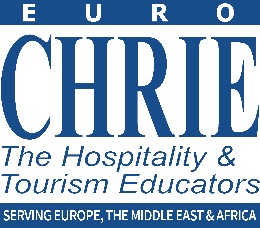 